TỜ TRÌNH	(V/v:)Kính gửi:	 -    ……………………………………- Căn cứ ;- Căn cứ ;Xin trân trọng cảm ơn!	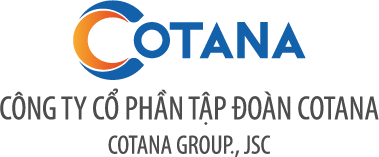 CỘNG HÒA XÃ HỘI CHỦ NGHĨA VIỆT NAMĐộc lập - Tự do - Hạnh phúcSố:................/CNGSố:................/CNG           Hà Nội, ngày      tháng       năm 20NGƯỜI VIẾT TỜ TRÌNH                                                Nơi nhận:Như kính gửi;Lưu Công ty.                                    NGƯỜI DUYỆT